ОТЧЕТпо результатам социологического опроса "Социально-психологическая 
характеристика лиц без определенного места жительства, 
пребывающих на территорию Омской области"В соответствии с Планом проведения социологических исследований Министерством труда и социального развития Омской области (далее – Минтруд) и его подведомственными учреждениями в сфере труда и социальной защиты населения Омской области в 2016 году во II квартале 2016 года проведен социологический опрос "Социально-психологическая характеристика лиц без определенного места жительства, пребывающих на территории Омской области".Актуальность исследования связана с сохранением в регионе значительного числа лиц без определенного места жительства. После отмены в 1991 году статьи 209 УК РСФСР "Систематическое занятие бродяжничеством и попрошайничеством", предусматривавшей уголовное наказание до 2-х лет лишения свободы, проблема эта имеет серьезный характер. Указ Президента Российской Федерации от 2 ноября 1993 года "О мерах по предупреждению бродяжничества и попрошайничества" положил начало широкомасштабной работе с лицами без определенного места жительства и занятий. С начала 90-х годов эта проблема перестала считаться проблемой органов правопорядка, к ее решению подключены различные государственные структуры, в том числе и социальные службы. Как правило, пополнение этой категории граждан осуществляется за счет:- лиц с психической патологией, больных алкоголизмом или наркоманией, не желающих лечиться, потерявших связь с семьей и вынужденных скитаться; - лиц, лишившихся жилья, в т.ч. по причине мошенничества с жильем;-  бывших осужденных, утративших социальные связи и не имеющих права на жилище в связи с продажей жилья родственниками или его потерей вследствие их смерти; нежеланием родственников совместно проживать (человек насильно выгоняется с занимаемой им жилплощади);- лиц, уклоняющихся от исполнения возложенных судом обязанностей или совершивших преступление, скрывающихся от органов правопорядка;- лиц, незаконно въехавшие в  Российскую Федерацию из других стран;- детей, убегающих от родителей, из воспитательных учреждений и домов-интернатов.Точная статистика лиц без определенного места жительства отсутствует. По мнению некоторых специалистов, по России их число превысило полумиллионный рубеж. По данным Управления Министерства внутренних дел Российской Федерации по Омской области на территории Омской области официально зарегистрировано около 3 тыс. граждан без определенного места жительства. Кроме того ежегодно из учреждений исполнения наказаний Омской области освобождается более 5 тыс. чел., из них более 10 % (500 чел.) от общего числа освобожденных, утратили социальные связи и фактически являются лицами без определенного места жительства и занятий. Таким образом, по официальным данным, на территории Омской области пребывает около 3,5 тыс. лиц без определенного места жительства. Вместе с тем, по мнению сотрудников правоохранительных органов, фактически количество лиц без определенного места жительства составляет более 20 тыс. чел. (общая численность жителей Омской области – 2 млн. чел.).В Омской области срочные социальные услуги лицам без определенного места жительства предоставляются 38 комплексными центрами социального обслуживания населения, находящимися в ведении Минтруда, и расположенными во всех муниципальных районах Омской области и административных округах города Омска. Кроме того с 1994 года действует бюджетное учреждение Омской области "Центр социальной адаптации" (далее – БУ "ЦСА"), являющийся специализированным учреждением для оказания социальной помощи данной категории граждан. На его базе функционируют следующие отделения, предоставляющие услуги указанной категории граждан: 	- отделение социальной адаптации лиц без определенного места жительства на                         67 мест, предоставляющее социальное обслуживание в стационарной и полустационарной формах;	- социальная гостиница с койками сестринского ухода на 34 места, предоставляющее социальное обслуживание в стационарной форме до момента направления получателя социальных услуг в дома-интернаты;	- отделение социальной адаптации для лиц, освободившихся из мест лишения свободы и утративших социальные связи, на 53 места, предоставляющее социальное обслуживание в стационарной форме до момента восстановление социального статуса (трудоустройство, восстановление родственных связей) получателя социальных услуг или направления его в специализированный дом-интернат;	- отделение срочной социальной помощи, предоставляющее лицам без определенного места жительства срочные социальные услуги.	Дополнительно на базе БУ "ЦСА" функционирует приемно-карантинное отделение на 4 места, позволяющее принимать лиц без определенного места жительства без результатов медицинского обследования.	Наиболее востребованными являются социальные услуги:  оказание помощи в трудоустройстве; предоставление временного проживания, оказание помощи в оформлении и восстановлении утраченных документов.Минтруд на протяжении ряда лет взаимодействует с негосударственными организациями, предоставляющими социальные услуги дезадаптированным гражданам, в рамках соглашений о сотрудничестве между негосударственными организациями и организациями социального обслуживания, находящимися в ведении Минтруда. Вся работа со стороны негосударственных организаций проводилась на безвозмездной основе.	С 2014 года в соответствии с постановлением Правительства Омской области от 24 сентября 2013 года № 225-п "Об утверждении Порядка предоставления субсидий в сфере социальной политики юридическим лицам (за исключением государственных (муниципальных) учреждений) и индивидуальным предпринимателям" негосударственным организациям, оказывающим лицам без определенного места жительства и занятий, а также гражданам, освободившимся из мест лишения свободы и утратившим социально полезные связи, социальные услуги с предоставлением временного приюта предоставляются субсидии за счет средств областного бюджета.	Условием предоставления субсидий является помещение лиц без определенного места жительства, признанных нуждающимися в социальном обслуживании, во временные приюты для оказания им социальных услуг в соответствии с индивидуальной программой предоставления социальных услуг.Предоставление субсидий предусмотрено за организацию социального обслуживания сроком не более шести месяцев. В период социального обслуживания в негосударственной организации гражданам без определенного места жительства должна быть предоставлена возможность для получения социальных услуг, направленных на восстановление их социального статуса (предоставление временного жилого помещения, необходимой мебели и мягкого инвентаря; предоставление условий для проведения первичной санитарно-гигиенической обработки; организация горячего питания; помощь в восстановлении документов; оформлении регистрации по месту пребывания; содействие в оформлении в дома-интернаты; содействие в установлении группы инвалидности; содействие в трудоустройстве; содействие в восстановлении родственных связей).Настоящий опрос проведен в целях мониторинга получателей социальных услуг БУ "ЦСА" и негосударственных организаций, предоставляющих услуги лицам без определенного места жительства, а также типов услуг, необходимых для данной категории.В опросе приняли участие 175 человек, из них 140 человек (80 %) на момент проведения опроса являлись получателями услуг БУ "ЦСА", остальные – получателями услуг негосударственной организации (некоммерческое партнерство "Содействие социальному развитию и помощи людям, оказавшимся в тяжелой жизненной ситуации "Надежда есть") (далее – НКО).На основе проведенного опроса можно сделать определенные статистические выводы о клиентах, находящихся в указанных организациях, которые представлены ниже:Гендерные различия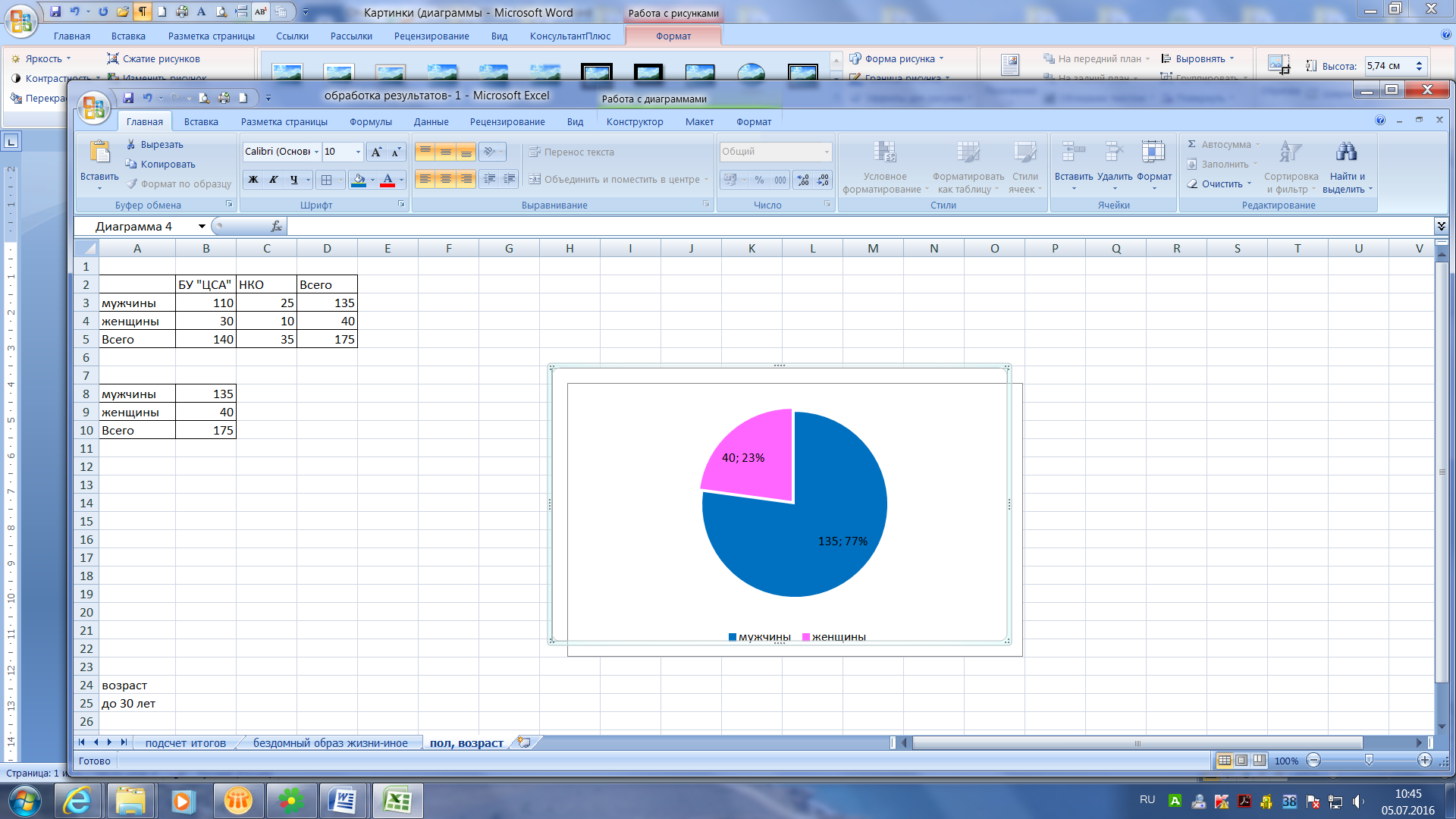 Возраст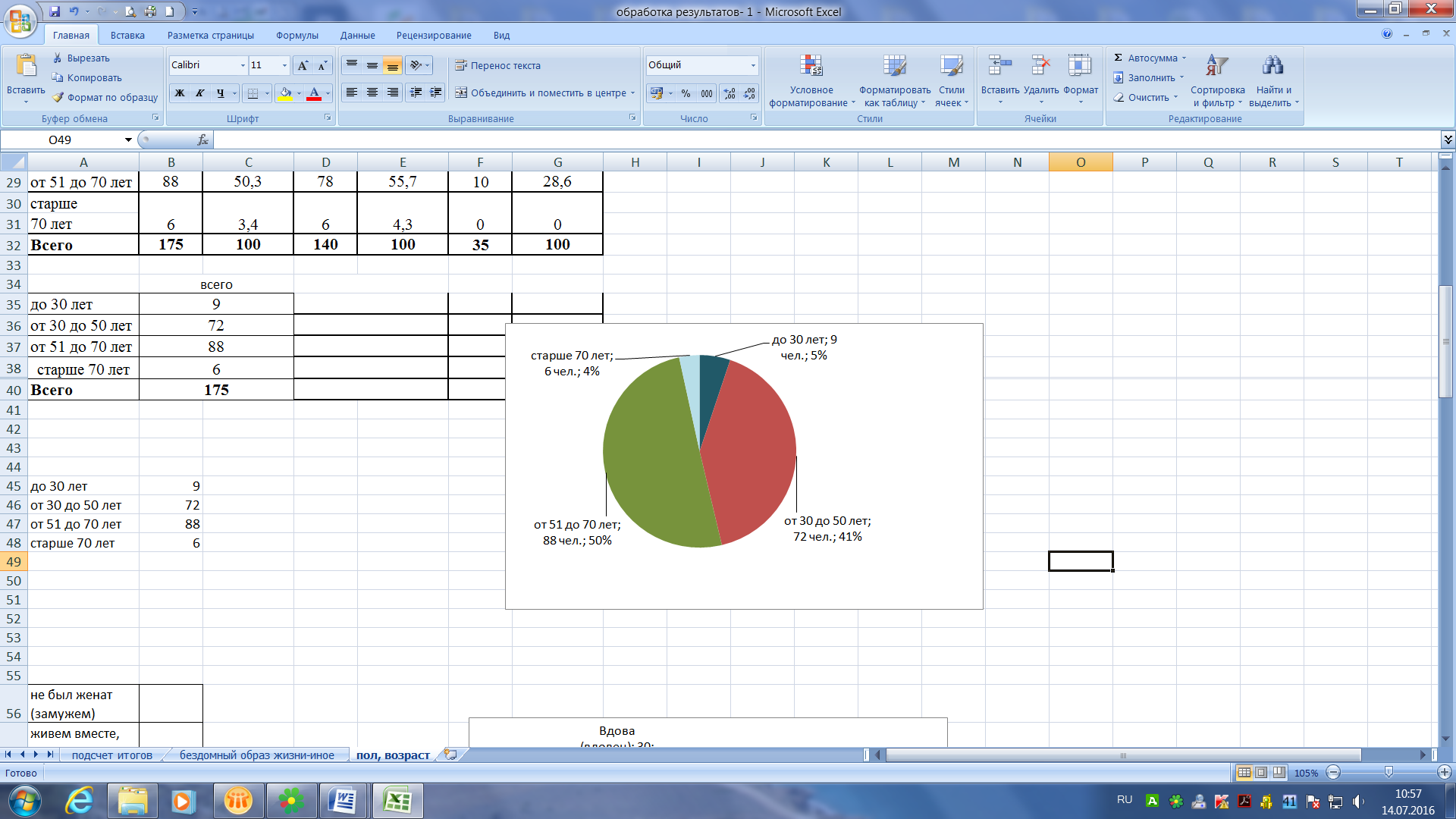 Средний возраст респондентов – 50 лет (клиентов БУ "ЦСА" – 52 года, клиентов НКО – 44 года). Доля молодых людей (до 30 лет) и лиц престарелого возраста (старше 70 лет) в общем числе участников опроса составила всего 9 %.Семейное положение    Большинство граждан, принявших участие в опросе, в настоящем время не состоят в браке (158 чел.; 88,8 %). При этом ранее состояли в браке и в настоящее время состоят в разводе 34 % мужчин, участвовавших в опросе, и 42,5 % женщин. Вдовами или вдовцами соответственно являются 14 % опрошенных мужчин и 27,5 % женщин. Указали, что состоят в зарегистрированном браке всего 8 % мужчин и 2,5 % женщин.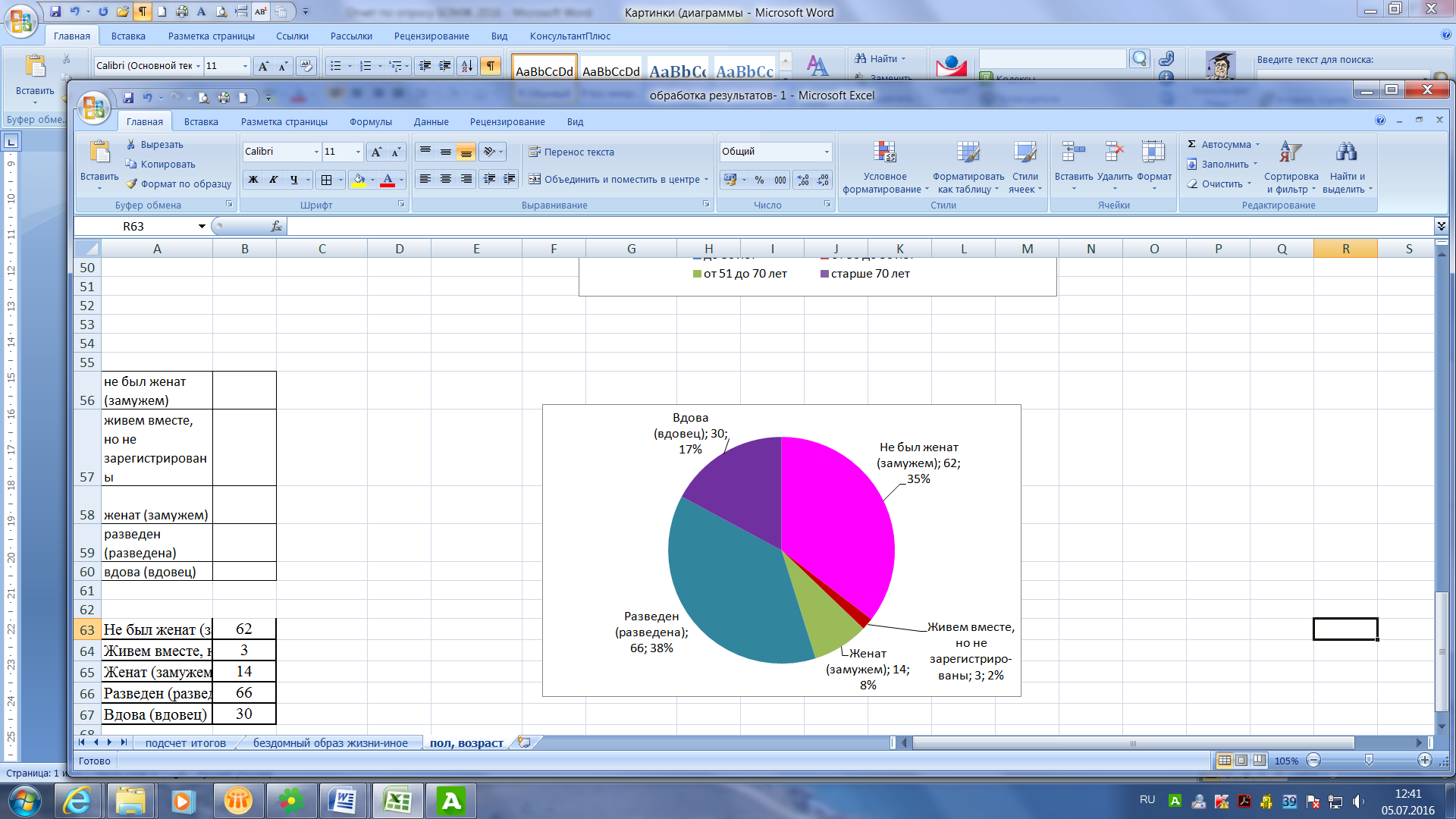 Наличие детейИмеют несовершеннолетних детей всего 11,4 % респондентов (20 из 175 человек; 15 мужчин (10,7 %) и 5 женщин (14,3 %)). Следует отметить, что имеют хотя бы одного совершеннолетнего ребенка 46,9 % опрошенных (среди женщин, участвовавших в опросе, этот показатель составляет почти 63 %,  мужчин – 43 %).Почти 43 % участников опроса указали, что вообще не имеют детей. Среди мужчин и женщин, принявших участие в опросе, таких граждан  оказалось примерно одинаковое количество (по 43,6 % и 40 % соответственно).Наличие близких родственников    Как показал опрос, почти половина участников опроса формально не является одинокими людьми. Удалось выяснить, что у каждого второго опрошенного есть близкие родственники, а у каждого третьего – родные братья и сестры. Родителей на момент проведения опроса имели всего 12,6 % опрошенных. Однако следует отметить, что в силу различных причин они не поддерживают с ними родственных связей и/или не имеют возможности обратиться к ним за помощью.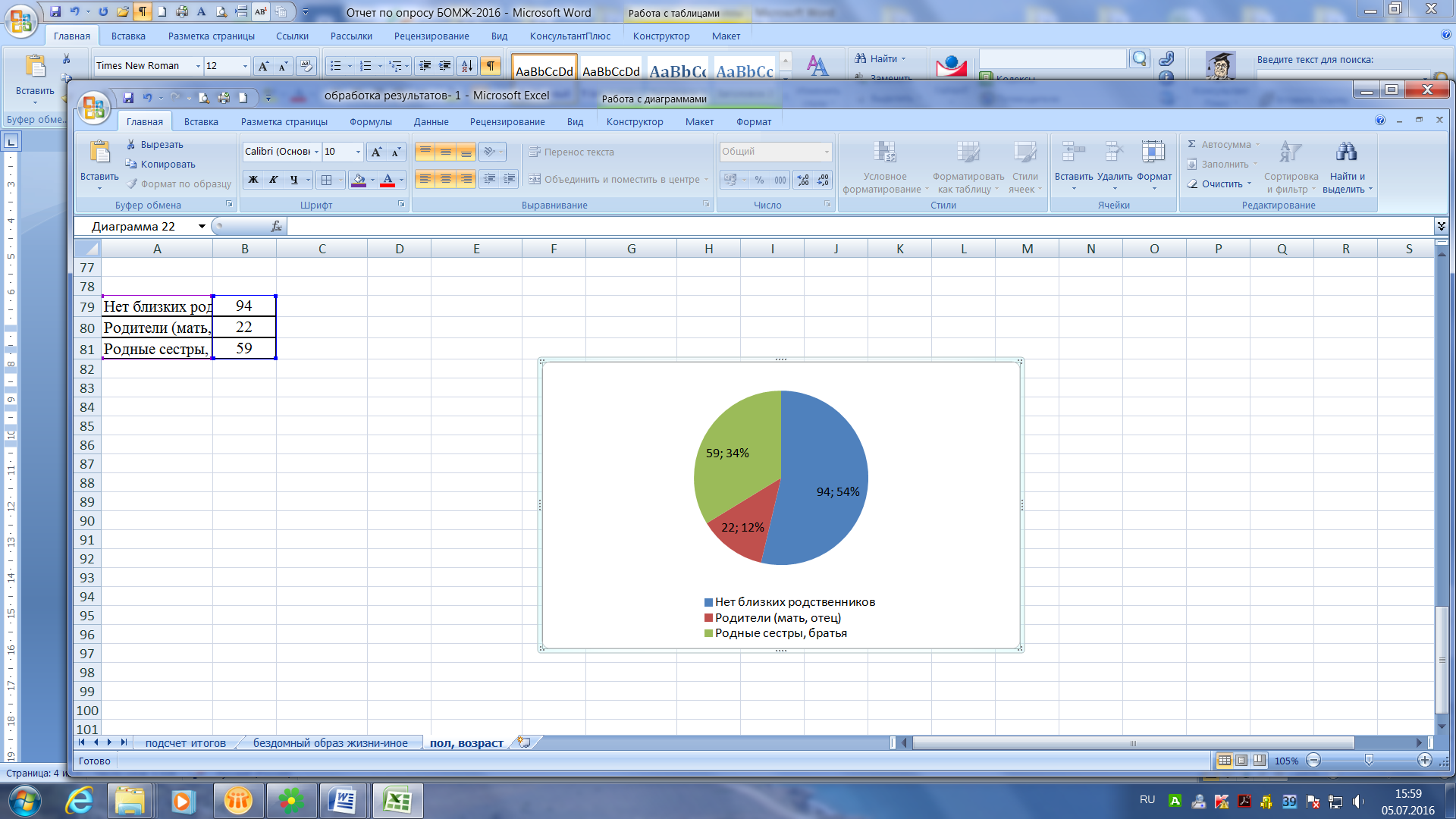 ОбразованиеИмеют уровень образования не выше средней общеобразовательной школы почти 63 % участников опроса. При этом почти 70 % из этой категории граждан – это лица трудоспособного возраста.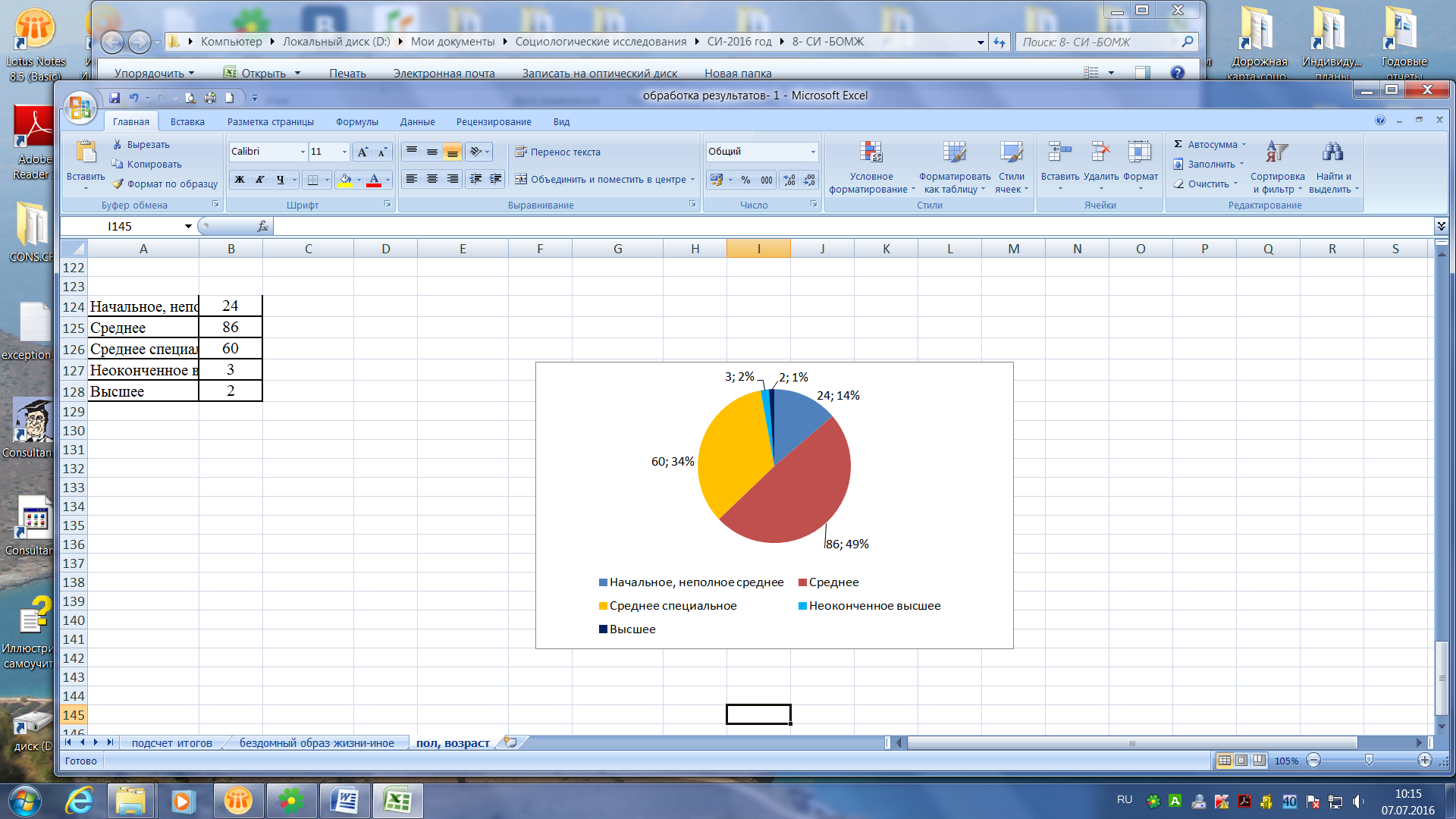 Граждан с высшим или неоконченным высшим образованием среди опрошенных практически не оказалось (3 %). Вместе с тем каждый третий опрошенный имеет среднее специальное образование и, следовательно, знания и навыки по определенной профессии.Наличие опыта работыБольшинство участников опроса (83,4 %) имеют опыт работы больше одного года. Не имели опыта работы всего 10,3 % респондентов, из них почти 78 % имели в прошлом судимости. Наличие судимостиМесто прежнего проживания (откуда приехали в Омскую область)Наличие гражданства Российской ФедерацииОпрос показал, что большинство респондентов имеет гражданство Российской Федерации (98,3 %) и являются коренными жителями Омской области (92,0 %). Иногородних респондентов, приехавших в Омскую область из других субъектов Российской Федерации (города: Грозный, Новосибирск, Оренбург, Самара, Томск, Ставрополь, Томск, Хабаровск, Челябинск) оказалось всего 5,7 %.Наличие возможности обратиться за помощью к родным, друзьямСтаж бездомного образа жизниПричины бездомного образа жизни** количество ответов респондентов не ограничивалось (в среднем респонденты указали по одному ответу на вопрос "Что явилось причиной Вашего бездомного образа жизни?")Как видно из информации, изложенной в вышеприведенной таблице, бездомными люди становятся по разным причинам. Основные причины – отсутствие средств для проживания и постоянного места работы, утрата родственных взаимоотношений с близкими, семейные конфликты, наличие судимости. Указали на собственный выбор бездомного образа жизни  только 3,3 % опрошенных. Приведенный список причин и их количественное выражение, а также данные полученные в ходе настоящего опроса свидетельствуют о том, что среди людей, попадающих в разряд бездомных, половину составляют  граждане, утратившие жилье в связи с разного рода социальными коллизиями типа сделок, афер, переездов, под влиянием стрессовых событий и семейных кризисов. Ряды бездомных также пополняются за счет лиц, освободившихся из мест лишения свободы, пожилых людей по разным причинам утративших связь с собственными детьми и близкими родственниками, экономических мигрантов. Проблемы участников опроса в сложившейся ситуации* количество ответов респондентов на вопрос "Что является наиболее проблемным для вас в сложившейся ситуации?" не ограничивалось.Наибольшими проблемами участники опроса назвали невозможность получить работу, отсутствие поддержки (материальной и духовной) родных и близких, невозможность получить медицинскую помощь (указанные ответы занимают в общем числе ответов почти 53 % ответов). Каждый десятый участник опроса на момент опроса не имел необходимых документов (паспорта, СНИЛС и т.д.).Респондентам были заданы вопросы: "Хотели бы они изменить свой образ жизни?", "Нужда ли Вам для этого помощь государства?" и "В какой помощи Вы нуждаетесь?", ответы на которые приведены в следующих таблицах:Наличие желания изменить образ жизниНеобходимость помощь для изменения образа жизни от государства, обществаПотребность в помощи * количество ответов респондентов не ограничивалось (в среднем респонденты указали по одному ответу на вопрос "В какой помощи Вы нуждаетесь?")Следует отметить, что большинство участников опроса (94,3 %) хотели бы изменить свой образ жизни, а две трети опрошенных считают, что для этого им необходима помощь государства и общества.В "рецепте" личного социального оздоровления большая часть опрошенных видят три компонента: "постоянный источник дохода – наличие жилья – здоровье". Для лиц различных возрастных групп потребность в помощи практически не  различается. Для лиц трудоспособного возраста – это постоянная работа, получение любого жилья, в том числе временного; а для лиц, достигших пенсионного возраста, – получение стабильного дохода в виде пенсии, а также восстановление отношений с родственниками или оформление в дом-интернат.В конце опроса респондентам было предложено высказать свои предложения  о том, какие новые услуги они хотели бы получать в организациях социального обслуживания. Основная часть предложений получена от получателей услуг БУ "ЦСА" (77 %). Также от респондентов поступили предложению по улучшению качества социального обслуживания.Основные предложения респондентов:- улучшить питание (34,9 % от общего числа предложений);- улучшить медицинское обслуживание, организовать предоставление бесплатной медицинской помощи, в т.ч. полного медицинского обследования (23,3 %);Потребность в новых услугах организаций социального обслуживания 
и предложения по повышению качества социального обслуживания_______________Всего Всего в том числев том числев том числев том числечел.%БУ "ЦСА"БУ "ЦСА"НКОНКОчел.%чел.%чел.%Мужчины13577,011078,62571,4Женщины4023,03021,41028,6Всего175100,0140100,035100,0 ВозрастВсего Всего в том числев том числев том числев том числе Возрастчел.%БУ "ЦСА"БУ "ЦСА"НКОНКО Возрастчел.%чел.%чел.%до 30 лет95,175,025,7от 30 до 50 лет7241,14935,02365,7от 51 до 70 лет8850,37855,71028,6старше 70 лет63,564,300,0Всего175100,0140100,035100,0Варианты  ответов (семейное положение)Всего Всего в том числев том числев том числев том числеВарианты  ответов (семейное положение)чел.%БУ "ЦСА"БУ "ЦСА"НКОНКОВарианты  ответов (семейное положение)чел.%чел.%чел.%Не был женат (замужем)6235,44834,31440,0Живем вместе, но не зарегистрированы31,721,512,9Женат (замужем)148,0107,1411,4Разведен (разведена)6637,75237,11440,0Вдова (вдовец)3017,22820,025,7Всего175100,0140100,035100,0Варианты  ответов (число детей)Всего Всего в том числев том числев том числев том числеВарианты  ответов (число детей)чел.%БУ "ЦСА"БУ "ЦСА"НКОНКОВарианты  ответов (число детей)чел.%чел.%чел.%НЕСОВЕРШЕННОЛЕТНИЕ ДЕТИНЕСОВЕРШЕННОЛЕТНИЕ ДЕТИНЕСОВЕРШЕННОЛЕТНИЕ ДЕТИНЕСОВЕРШЕННОЛЕТНИЕ ДЕТИНЕСОВЕРШЕННОЛЕТНИЕ ДЕТИНЕСОВЕРШЕННОЛЕТНИЕ ДЕТИНЕСОВЕРШЕННОЛЕТНИЕ ДЕТИНет несовершеннолетних детей15588,612690,02982,9Один несовершеннолетний ребенок126,985,7411,4Двое несовершеннолетних детей74,053,625,7Трое несовершеннолетних детей10,510,700,0Всего175100,0140100,035100,0СОВЕРШЕННОЛЕТНИЕ ДЕТИСОВЕРШЕННОЛЕТНИЕ ДЕТИСОВЕРШЕННОЛЕТНИЕ ДЕТИСОВЕРШЕННОЛЕТНИЕ ДЕТИСОВЕРШЕННОЛЕТНИЕ ДЕТИСОВЕРШЕННОЛЕТНИЕ ДЕТИСОВЕРШЕННОЛЕТНИЕ ДЕТИНет совершеннолетних детей9353,17050,02365,7Один совершеннолетний ребенок5028,64330,7720,0Двое совершеннолетних детей2614,92215,7411,4Трое совершеннолетних детей42,332,212,9Более трех совершеннолетних детей21,121,400,0Всего175100,0140100,035100,0Варианты  ответов Всего Всего в том числев том числев том числев том числеВарианты  ответов чел.%БУ "ЦСА"БУ "ЦСА"НКОНКОВарианты  ответов чел.%чел.%чел.%Нет близких родственников9453,77352,12160,0Родители (мать, отец)2212,6139,3925,7Родные сестры, братья5933,75438,6514,3Всего175100,0140100,035100,0Варианты  ответов (образование)Всего Всего в том числев том числев том числев том числеВарианты  ответов (образование)чел.%БУ "ЦСА"БУ "ЦСА"НКОНКОВарианты  ответов (образование)чел.%чел.%чел.%Начальное, неполное среднее2413,7117,91337,1Среднее8649,17553,61131,4Среднее специальное6034,25237,1822,9Неоконченное высшее31,800,038,6Высшее21,221,400,0Всего175100,0140100,035100,0Варианты  ответов (опыт работы)Всего Всего в том числев том числев том числев том числеВарианты  ответов (опыт работы)чел.%БУ "ЦСА"БУ "ЦСА"НКОНКОВарианты  ответов (опыт работы)чел.%чел.%чел.%Нет опыта работы1810,396,5925,7Опыт работы менее 1 года116,353,5617,1Опыт работы от 1 года до 3 лет4525,73525,01028,6Опыт работы 5 лет и более10157,79165,01028,6Всего175100,0140100,035100,0Варианты  ответов Всего Всего в том числев том числев том числев том числеВарианты  ответов чел.%БУ "ЦСА"БУ "ЦСА"НКОНКОВарианты  ответов чел.%чел.%чел.%Есть судимость9956,68157,91851,4Нет судимости7643,45942,11748,6Всего175100,0140100,035100,0Варианты  ответов Всего Всего в том числев том числев том числев том числеВарианты  ответов чел.%БУ "ЦСА"БУ "ЦСА"НКОНКОВарианты  ответов чел.%чел.%чел.%Местные жители (Омск и муниципальные районы Омской области)16192,012790,734,097,1Другие регионы Российской Федерации105,7107,100,0Республика Казахстан42,332,212,9Всего175100,0140100,035100,0Варианты  ответовВсего Всего в том числев том числев том числев том числеВарианты  ответовчел.%БУ "ЦСА"БУ "ЦСА"НКОНКОВарианты  ответовчел.%чел.%чел.%Есть гражданство РФ17298,313898,63497,1Нет гражданства РФ31,721,412,9Всего175100,0140100,035100,0Варианты  ответовВсего Всего в том числев том числев том числев том числеВарианты  ответовчел.%БУ "ЦСА"БУ "ЦСА"НКОНКОВарианты  ответовчел.%чел.%чел.%Есть возможность обратиться за помощью4425,14431,400,0Нет возможности обратиться за помощью13174,99668,635100,0Всего175100,0140100,035100,0Варианты  ответовВсего Всего в том числев том числев том числев том числеВарианты  ответовчел.%БУ "ЦСА"БУ "ЦСА"НКОНКОВарианты  ответовчел.%чел.%чел.%До 1 года6336,04935,01440,0От 1 года до 3 лет5732,64632,91131,4От 3 до 5 лет2715,42115,0617,1Свыше 5 лет2816,02417,1411,5Всего175100,0140100,035100,0Варианты  ответовКоличество ответов Количество ответов в том числев том числев том числев том числеВарианты  ответовед.%БУ "ЦСА"БУ "ЦСА"НКОНКОВарианты  ответовед.%ед.%ед.%Отсутствие средств для проживания3016,32114,6922,5Утрата родственных взаимоотношений с близкими, семейные конфликты 2815,21711,81127,5Наличие судимости2614,12315,937,5Отсутствие постоянного места работы2312,5128,31127,5Болезнь, ограничение способности к самообслуживанию2111,42013,812,5Смерть близких родственников2111,41711,8410,0Мошеннические действия по отношению к Вам179,21611,112,5Собственный выбор такого образа жизни63,364,200,0Отсутствие, утрата жилья63,364,200,0Другое ("разъездной характер работы", "выгнали из дома", "потеря трудоспособности", "отсутствие документов", "наркозависимость")63,364,200,0Всего184100,0144100,040100,0Варианты  ответовКоличество ответов Количество ответов в том числев том числев том числев том числеВарианты  ответовед.%БУ "ЦСА"БУ "ЦСА"НКОНКОВарианты  ответовед.%ед.%ед.%Невозможность получить работу4823,93523,61324,5Отсутствие поддержки (материальной и духовной) родных и близких3517,42718,2815,0Невозможность получить медицинскую помощь2311,42214,911,9Отсутствие продуктов питания2210,9149,4815,1Отсутствие документов, утрата документов, регистрации по месту проживания (пребывания)2010,01711,535,7Негативное отношение окружающих146,985,4611,3Отсутствие возможности принять гигиенический душ и постирать одежду136,564,0713,2Болезнь, состояние здоровья, отсутствие медицинской помощи115,585,435,7Опасность для жизни и здоровья со стороны окружающих52,542,711,9Правовая незащищенность42,042,700,0Другое (отсутствие финансовых средств, жилья, страх перед завтрашним днем, смерть близкого человека, отношения с другими клиентами БУ "ЦСА", проблемы налаживания взаимоотношений с родственниками)63,032,035,7Всего201100,0148100,053100,0Варианты  ответов на вопрос "Хотели бы вы изменить свой образ жизни?"Всего Всего в том числев том числев том числев том числеВарианты  ответов на вопрос "Хотели бы вы изменить свой образ жизни?"чел.%БУ "ЦСА"БУ "ЦСА"НКОНКОВарианты  ответов на вопрос "Хотели бы вы изменить свой образ жизни?"чел.%чел.%чел.%Да16594,313092,835100,0Нет105,7107,200,0Всего175100,0140100,035100,0Варианты  ответов на вопрос "Нужна ли Вам для этого помощь государства, общества?"Всего Всего в том числев том числев том числев том числеВарианты  ответов на вопрос "Нужна ли Вам для этого помощь государства, общества?"чел.%БУ "ЦСА"БУ "ЦСА"НКОНКОВарианты  ответов на вопрос "Нужна ли Вам для этого помощь государства, общества?"чел.%чел.%чел.%Да13376,09870,035100,0Нет4224,04230,000,0Всего175100,0140100,035100,0Варианты  ответов на вопрос "В какой помощи Вы нуждаетесь?"Количество ответов Количество ответов в том числев том числев том числев том числеВарианты  ответов на вопрос "В какой помощи Вы нуждаетесь?"ед.%БУ "ЦСА"БУ "ЦСА"НКОНКОВарианты  ответов на вопрос "В какой помощи Вы нуждаетесь?"ед.%ед.%ед.%Трудоустройство на постоянную работу6125,54021,12142,8Восстановление здоровья5221,74523,7714,3Предоставление места для временного проживания4719,73317,41428,6Оформление в дом-интернат3213,43216,800,0Восстановление отношений с родственниками156,3126,336,1Оформление пенсии (по старости, инвалидности)104,2105,300,0Материальная помощь в денежной форме83,384,200,0Другое  (полное медицинское обследование, восстановление документов другого государства, юридическая помощь, предоставление жилья)145,9105,248,2Всего239100,0190100,049100,0Ответы респондентовКоличество 
ответов Количество 
ответов Ответы респондентовед.%Ответы респондентовед.%Всего, в том числе:43100,0БУ "ЦСА"БУ "ЦСА"БУ "ЦСА"Улучшить питание 1030,4Организовать получение бесплатной  медицинской помощи, улучшить медицинское обслуживание618,2Оборудовать туалет на улице39,1Разнообразить досуг39,1Предоставлять материальную помощь39,1Ускорить оформление документов26,1Заменить кровати и постельные принадлежности13,0Обеспечить доступ к сети Интернет13,0Оборудовать комнату для свиданий13,0Отремонтировать душевые комнаты13,0Поставить новый телевизор в холле13,0Увеличить срок проживания в центре13,0Итого33100,0НКОНКОНКОУлучшить питание 550,0Улучшить медицинскую помощь440,0Необходима помощь в оформлении паспорта и пенсии110,0Итого10100,0